بسمه تعالیعنوان: لیست تمام نوشته ها و پست های دانلودی لرن سیویلبا سلام خدمت شما مهندس عزیز, همکار گرامی و همراه همیشگی لرن سیویلبابت حضورتان در این سایت بی نهایت سپاسگزاریم و از اینکه لرن سیویل ( ال سیویل دات کام) را برای مطالعه و دانلود محتوای فنی مهندسی انتخاب کرده اید, متشکریم. امیدواریم بابت وقتی که در این سایت هزینه می فرمایید در نهایت رضایت کامل را داشته باشید. هدف ما خدمت به شماست.در زیر لیست تمام نوشته های سایت لرن سیویل را مشاهده میفرمایید. برای رفتن به صفحه مورد نظر به دو طریق می توانید عمل کنید:1: در منوی سرچ سایت ( قسمت بالای سایت مطابق تصویر) عنوان نوشته مورد نظر را تایپ نمایید و پس از مشاهده نتایج جستجو، مطلب مورد نظر را کلیک نمایید.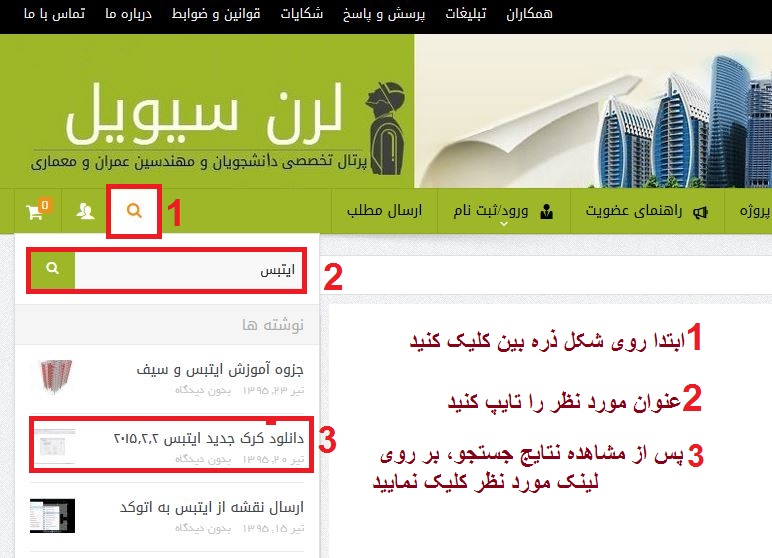 2: با پایین نگه داشتن کلید کنترل از صفحه کلید خود (ctrl) و کلیک روی عنوان نوشته مورد نظر، پس از چند ثانیه صفحه مورد نظر برای شما باز می شود. که این حالت سریعتر و راحت تر است. مطال بسیار زیادی برای دانلود رایگان در این نوشته ها وجود دارند که بصورت هفتگی اپدیت می شوند. چنانچه ابهام و یا سوالی داشتید با پشتیبانی سایت لرن سیویل تماس بگیرید. 09185886057-09189443709نامنظمی سازه در اثر اختلاف تراز و ستون کوتاهکنترل برش در سازه با قاب خمشی و دیواربرشیآموزش تحلیل سازه به روش یک دهم دهانهآموزش تحلیل پرتالمدلسازی قاب سبک ساختمانی LSF در سپ SAPجزوه طراحی دستی پروژه فولادیترسیم نقشه دال و فنداسیون با سیفآموزش طراحی دستی پروژه بتنیبررسی جزییات انواع سقف هامحاسبه سرانگشتی وزن سازهجزوه آموزش ایتبس و سیفآموزش بازکردن فایل های فشرده محصولاتدانلود کرک جدید ایتبس ۲۰۱۵٫۲٫۲آموزش ترسیم نوار طراحی مورب در سیفدانلود سیسموسیگنال برای تحلیل تاریخچه زمانیآموزش همپایه سازی شتاب نگاشتفیلم آموزش گام به گام طراحی دال بتنینرم افزار محاسبه ممان اینرسیمتره تحت اکسلکد تخفیف محصولات سایت به مناسبت عید فطرآموزش ارسال نقشه از اتوکد به سیفارسال نقشه از ایتبس به اتوکدآموزش رفع مشکل کرک و بازنشدن ایتبس ۲۰۱۵فایل محاسبات کامل سوله در نرم افزار teklaروش محاسبه مقاومت طبقه در ETABS2015تنظیمات سقف عرشه فولادی در ایتبسدانلود رایگان نرم افزار ایتبس etabs2015.2.2بهسازی سازه های بتنیمبانی تحلیل غیر خطی در مهندسی زلزلهآموزش تصویری سپآموزش گام به گام تحلیل پوش اورآموزش ترسیم گنبد و مناره در اتوکدطراحی دستی سازه فولادیآموزش طراحی قاب های بتن مسلحروان شناسی رنگ ها و کاربرد آنها در دکوراسیون داخلیاثر ستون کوتاه در ایتبسآموزش نحوه اجرای سازه بتنی تصویریضریب ترک خوردگی ستون و دیواربرشیمراحل متره تاسیسات مکانیکیجزوه مهندسی زلزلهنکات نورپردازی و استفاده از نور طبیعیفلوچارت اجزای ساختمانآموزش مدلسازی نیم طبقه و سقف شیبدار در ایتبستهیه صورت وضعیت تحت اکسلاستاندارد داربستآموزش کنترل دیواربرشی در ایتبس ۲۰۱۵فیلم کامل اجرای سقف یوبوتکنترل نیروی محوری ستونها در ایتبسآموزش طراحی پل با برنامه bridgeحذف میلگرد در سقف عرشه فولادیپروژه فولادی ۱۹ طبقه در ایتبس و سیفتحلیل دینامیکی در سازه هابررسی کامل انواع سقف هافلوچارت های سازه های فولادیراهنمای تبدیل نقشه اتوکد به گوگل ارثجزوه جوشکاری در سازه های فولادیضوابط تیرهای پیچش دار بتن آرمه در ایتبس ۲۰۱۵طراحی ورق کف ستوننحوه تعریف میلگرد و ورق کامپوزیت FRP در ETABSنقشه جوشآموزش کار با ماشین حساب کاسیوطراحی پایپرک در سپسوله دو دهانه در تکلاآموزش گودبرداریتئوری ارتجاعی و غیر ارتجاعی تیرها و قابهاجزوه کنترل جوشماشین آلات ساختمانیکنترل تغییرمکان جانبی نسبی در ایتبسجزوه دست نویس آموزش ایتبس etabsتحلیل دینامیکی در سپنرم افزار تبدیل اتوکد به پی دی اف و بلعکساثرات میانقاب ها طبق آیین نامه جدیدآنالیز المان shell در اجزای محدوددتایل انواع سقف ها و کف های سازه اییآموزش کامل طراحی دیوار حائل در ایتبسدانلود نرم افزار طراحی بادبند ضربدریطراحی شمع فنداسیوندلایل بروز ترک در ساختمانضوابط طراحی دیواربرشی بتنی در سازه فولادیتحلیل غیرخطی استاتیکیتیر پیوند در بادبند واگراEBFطراحی سازه بتنی با شکل پذیری ویژهنرم افزار اتوکد برای گوشی اندرویدپریود سازه های غیرساختمانیآشنایی با مهاربندهاآموزش ایجاد ترکیبات بار سازه بتنی در ایتبس ۲۰۱۵آموزش تکلادانلود پروژه سازه فولادی در ایتبس ۲۰۱۵طراحی کابل در سپنرم افزار روسازیسازه بادیآموزش طراحی پل در سپفیلم آموزش اتوکد به زبان سادهفایل ایتبس محاسبات مسجدراهسازیاصول تهیه صورت وضعیتراهنمای نصب اتوکد ۲۰۱۷دانلود فایل اتصالات سازه فولادیضوابط طراحی سازه های بتنی در برابر زلزلهدانلود فیما fema274ترمیم و تقویت سازه در برابر زلزلهتبادل فایل بین ایتبس و سپمبانی تحلیل غیرخطیروسازیمهندسی ترابریبهسازی و مقاوم سازی سازهپروژه طراحی شده با تکلااعمال امگا صفر در سازه فولادیجزئیات بادبند واگراآموزش ساخت مقاطع فولادی در ایتبسترکیب بارهای طراحی سازه فولادیآموزش طراحی انواع فنداسیون در سیف ۱۴روند طراحی سازه بتنی با دیوار برشیعرشه فولادیکنترل و اعمال پیچش اضافی سازهآموزش تحلیل دینامیکی در ایتبسنرم افزار ساخت مقاطع فولادیدتایل دیوار حائلبررسی دیوارهای حائلعملکرد اتصالات RBSدال های پیش تنیده به روش پس کشیدهدانلود برنامه وین رر winrarراهنمای آیین نامه زلزله ۲۸۰۰طراحی اجزاء محدودفیلم آموزش طراحی سازه فولادی در ایتبسطراحی سقف کامپوزیتفرمولر سازه فولادیکنترل دریفت در سازه های بتنینقشه سازه برج 26 طبقهطراحی سازه فولادی در ایتبس 9.7.4اتصالات پیچی در سازه های فولادینکات مدلسازی و بارگذاری در ایتبسآموزش نرم افزار LS DYNAتنظیمات طراحی سازه فولادی در ایتبسپروژه فولادی در ایتبسمهاربند کمانش تاب در ایتبس 2015تحلیل اندرکنش خاک و سازهاتصالات فولادی شاخه درختیدرزهای ساختمانینقشه سازه سدآموزش اتوکد سه بعدیطراحی قاب مهاربندی شدهطراحی سازه فولادی به روش حدیکنترل سازه در ایتبس و سیفدفترچه محاسبات سازهطراحی مسیر AUTOCAD LANDکلیدهای میانبر اتوکددفترچه محاسبات پل عابر پیادهترکیبات بارگذاری بتنیتحلیل استاتیکی و دینامیکی ساختماننقشه برداری عمومیطراحی مخزن آبی بتنیجزوه بارگذاری سازهطراحی وصله ستونکنترل ساختمان مصالح بناییفیلم عملکرد میراگرهاتحلیل طیفی با تحریک زوایاطراحی دال یوبوتمراحل ساخت استخرپروژه بتن با آیین نامه جدیدتعمیر ترک سازه با تزریق اپوکسیپیش تنیدگینحوه تهیه شتاب نگاشتمدلسازی سوله در سپسازه های LSFمقاوم سازی سازه های بتن آرمهآموزش متلب MATLABطراحی دستی دیوار برشیطراحی بتن 2ایمنی گودبرداریپی گسترده با شمعفهرست بها 95میلگرد تیرچه بلوکدیوار حائل در سپکنترل صلبیت دیافراگمپروژه کامل سولهدفترچه محاسبات سولهطراحی لرزه ایی مهاربند کمانش ناپذیردرباره میراگرهاتری دی پنل 3d panelطرح لرزه ایی سازه فولادی در ایتبسمبانی تحلیل غیر خطیطول موثر ستون هاراهنمای تحلیل غیرخطی سازهآشنایی با تحلیل غیرخطیدیوار برشیدانلود جزوه درس سازه های فولادیکتاب آموزش ایتبسنقشه سازه کابلی دکلمحاسبه بار بادبارگذاری آسانسورمقاوم سازی سازه بتنیتغییرات آیین نامه 2800دیوارهای میان قاب غیرسازه اییتیرچه اشپنیتنکات طراحی سازه در ایتبس و سیفنقشه خوانی در جوشکاریپلان خانه سالمندانپلان مرکز خریدپروژه فولادی به روش LRFDاصول مهندسی سدپل های تاریخیجزوه هیدرولیکبررسی پدیده روانگراییمحاسبه سختی سازهبلوک های مبلمان برای اتوکدطرح اختلاط بتنچک لیست نظارتبارگذاری تیغه هاکنترل قاب خمشی ویژهنکات اجرایی سازه فولادیبیس پلیتسیویل تری دیطراحی سازه فولادیانجمن مهندسی عمران لرن سیویلغلط نامه مبحث دهم ويرايش 1392طراحی اتصالات فلزیروش مقیاس نمودن شتاب نگاشت هاآموزش کنترل 25 درصد سیستم دوگانهآموزش ایتبسآموزش ایتبستخفیف استثنایی محصولات لرن سیویلمباحث مقررات ملی ساختمانپاسخنامه آزمون محاسباتپلان هتل جنگلیپلان هتلدتایل سازه نگهبانپلان مسکونیترکیبات بار کنترل تنش پیاتصالات فولادیدانلود رایگان کتاب مقاومت مصالحنمودار طیف طرح 2800خط آزاد خمشتحلیل تاریخچه زمانیتحلیل حرارتی در ایتبسطراحی دیوار برشی بتنیاندرکنش خاک و سازهآموزش جامع اتوکددتایل دیوار برشیدانلود پلان ویلانقشه ها و جزئیات سازه بتنی با دیوار برشیدانلود سپ 17طراحی دیوار حائلآموزش تکلاکنترل برش پانچدانلود ایتبس 9.7.4طراحی اتصالات فولادیمحاسبه بار مرده و زندهطرح اختلاط بتنهمپایه سازی برش های پایهآموزش اکسلدفترچه محاسبات پل فولادیفیلم بررسی ترک خوردگی دیوارهای برشیدفترچه محاسبات سولهطراحی سازه فلزی به روش LRFDسازه 12 طبقه فولادیجزوه متره براوردکتاب راهنمای جامع آباکوسفیلم آموزش بارگذاری پلهدیواربرشی فولادیتحلیل خطی و غیر خطی در سپتهیه صورت وضعیت با تکساUTM کردن نقشهمحاسبه ماتریس سختی در ایتبسکنترل دریفتجزئیات و دتایل آماده سازه فولادیانواع سقفدیوار برشی در سازه فولادینرم افزار تبدیل فرمت ایتبسفلسفه ضریب ترک خوردگیآموزش طراحی سازه بتنی با دیوار برشیمحاسبه برش پایهترکیبات بارگزارینرم افزار محاسبه بارکانال و گروه تلگرام عمرانمتره براوردترسیم نقشه پی فنداسیونمیراگرهااتصالات فلزینمای ساختمانطراحی دیواربرشی در ایتبسبارگزاری در ایتبستخت جمشیدنکات دیواربرشی 2مدلسازی پله در ایتبسپروژه بتنیفنداسیون گستردهستون کوتاهتحلیل طیفی تاریخچه زمانیآموزش تحلیل دینامیکیآموزش civil-3dدفترچه محاسبات تهرانچک لیست طراحی سازهدال بتنیآموزش سیف SAFE14سیف SAFEمحاسبات میلگرد و ابعاد اولیه پیسقف کوبیاکسدانلود مبحث 6و7و8 ساختماندانلود نرم افزار دیواربرشیآموزش رویتREVITدانلود آموزش perform-3dطراحی دیواربرشی در ایتبسآموزش SDR MAPآموزش آباکوسآموزش سپآموزش ایتبس بتنی 7 طبقهبتن و فولاد برای امتهان نظام مهندسیطراحی آسانسورپروژه کامل سازه بتنیپروژه بتنیتفسیر 2800دتایل معماریستون گذارینکات اجرایی سازه فولادیسازه کابلیطراحی اتصالاتاشکالات اجرایی بتنماشین حساب مهندسیبرش پانچنکات بتننرم افزار بادبندسیف ۱۴جزئیات معماری سازهایتبس ۲۰۱۵نرم افزار تیرچهپلان ترمینالآموزش ایتبس 2015دانلود محاسبات تیرچه بلوکگام به گام طراحی بتن (فرمول)تفاوت سازه بتنی با فولادیدانلود جزوه بارگزاری ایتبس 2015دانلود مقاطع LRFD آماده “ایتبسجزوه تحلیل سازهدانلود ایتبس 15.1.0.12نصب سیف 2014 و ایتبس 2015دانلود نرم افزار سیف 14.1.1تغییرات آیین نامه در ایتبسطراحي سازه هاي بتنينرم افزار محاسبه ضریب زلزلهآموزش سیفضریب نامعینی سازهنقشه کشی معمارینمونه دفترچه محاسبات سازهدانلود نرم افزار محاسبه ضریب زلزلهکنترل واژگونی در ایتبس 9میلگرد محاسباتی تیر بتنی در ایتبسمشکل آیین نامه کانادا در طراحی تیرهارفع مشکل برش پانچدانلود نقشه سازه فولادیدانلود پروژه 6طبقه بتنیدانلود پلان آپارتمان مسکونیبلاک های معماریدانلود ویرایش چهارم آیین نامه 2800 زلزلهدانلود ترکیبات بارگذاریدانلود پروژه کامل بتنی 7 طبقهدانلود پروژه کامل بتنیدانلود سازه 5 طبقه بتنیدانلود نقشه با مصالح بناییدانلود پروژه کامل فولادجزوه دست نویس ایتبس وسیفدانلود کتاب حسن باجیتغییرات آیین نامه 2800 در ایتبسسازه 11 طبقه بتنیسازه 9 طبقه فلزیدانلود پکیج کامل فونت اتوکددانلود مقاطع فولادی ایرانیدانلود و ساخت مقاطع فولادی ایرانیجزوات ایتبس ۲۰۱۳آموزش ایتبس 2015 و سیف 14دانلود پروژه کامل بتنی عالیکنترل قاب خمشی دیوار برشیسازه بتنی 4 طبقهطنز فولاد و بتنانواع پی و فنداسیوندیوارهای برشیتفاوت ایتبس2015 با نسخ قبلیدانلود پروژه بتنی شش طبقهدرباره فنداسیوندفترچه محاسباتآموزش اتوکدآموزش ایتبسطراحی ستوندانلود جزوه بارگزاریدفترچه محاسباتجزوه مقاومت مصالحجزوه مقاومت مصالحمحاسبه ضریب زلزلهمقایسه تغییرات ویرایش چهارم و سوم زلزلهنکات اجرایی سازه فولادیدانلود آیین نامه ACI2014 آمریکاجزوه آموزش ایتبس 2015تغییرات ویرایش چهارم آیین نامه  آموزش فارسی نوشتن در اتوکد | فیلم آموزش رایگان  فیلم آموزش کامل ایتبس ۹.۷.۴|صفرتاصد طراحی سازه بتنی در ETABS9.7.4  آموزش تحلیل تاریخچه زمانی در نرم افزار اباکوس  سقف گرین وافل و مقایسه آن با تیرچه بلوک  تعریف کدهای ارتفاعی در ایتبس |فیلم آموزشی ETABS  مختصری درباره اتصالات مفصلی و مفصل پلاستیک  ۲۳ تفاوت بار لرزه ایی زلزله و بار باد  جزوه آموزشی بهسازی و تحلیل پوش آور یک سازه فولادی  بررسی عملکرد میراگر u شکل در سازه ها  دانلود جزوه تحلیل سازه ها ۱ از مهندس افشین سالاری  ترسیم و نقشه کشی کامل سازه های فولادی با ارزانترین قیمت ممکن  طراحی لرزه ای مهاربند های واگرا و همگرا  فیلم آموزش ترسیم برش و مقطع از پلان معماری با اتوکد  نرم افزار محاسبه نیروی باد طبق مبحث ششم ۹۲ تحت اکسل  دانلود کتاب فناوری ساختمان های فلزی  صدای مشتریان سایت لرن سیویل VOICE OF THE CUSTOMER|LCIVIL.COM  کنترل دریفت  جزوه تکنولوژی بتن تغییر شکل  دفترچه محاسبات سازه بتنی با دیواربرشی  نقشه و محاسبات کامل سوله با جرثقیل طبق مبحث ششم ۹۲  انواع میراگرها و دانلود ضوابط طراحی جداسازها  نقشه کامل معماری و جزئیات سازه سوله  نقشه معماری دوبلکس مسکونی زیبا  آموزش وارد کردن پلان از اتوکد به ایتبس  جزوه بررسی سیستم عرشه فولادی  دانلود فایل اتوکد جزییات نمای ساختمان  دانلود آیین نامه طراحی راه های شهری  جزوه طراحی تیر پیوند طبق مبحث دهم ۹۲  آموزش مدلسازی سوله در SAP  محاسبه و ترسیم منحنی پوش آور  نرم افزار محاسبه و ترسیم منحنی پوش اور  آموزش گام به گام طراحی سوله در SAP2000 به روش LRFD  کامل ترین آموزش تحلیل دینامیکی با ETABS  چگونه ایتبس و سیف را حرفه ایی یاد بگیرم؟  ترسیم نقشه های اجرایی سازه با حداقل قیمت و زمان  چگونه قاعده ۱۰۰-۳۰ را رعایت نکنیم؟  آموزش ترسیم ستون یکپارچه در ETABS  آموزش کنترل ضریب نامعینی سازه  فیلم آموزش کامل دانلود شتاب نگاشت ها  فیلم آموزش کامل تحلیل دینامیکی تاریخچه زمانی  آموزش معادلسازی برش دینامیکی و استاتیکی  دانلود دفترچه محاسبات فولادی خام  دانلود فیلم آموزش کامل مقاومت مصالح به زبان ساده  فیلم نکات طراحی و مدلسازی دیواربرشی در ایتبس  فیلم نکات مدلسازی و اجرای راه پله ها  آموزش کنترل دستی برش پانچ  جهت قرارگیری ستون کتابی و دیواربرشی در پلان  اثر ستون کوتاه و دیواهای غیر سازه ایی بر عملکرد سازه  آموزش سیسموسیگنال برای تحلیل تاریخچه زمانی  جزوه کاربرد میراگرها در سازه  راهنمای انتخاب شتاب نگاشت ها  راهنمای مقیاس کردن شتاب نگاشت ها  دتایل راه پله-ستون-در و پنجره – سقف  مراحل اجرای پی کنی و فنداسیون  دانلود جدول اشتایل جدید تایپ شده  راهنمای انتخاب و اصلاح شتاب نگاشت ها  اختصاص دیافراگم صلب به سازه در ETABS2015  پک کامل فونت اتوکد  زبان تخصصی سازه  انواع اتصالات در سازه های فولادی  نکات طراحی بازشوها و دیافراگم در ایتبس  مدلسازی و بارگذاری تیرچه دوبل در ایتبس  اصلاحیه مبحث نهم ویرایش ۹۲  دانلود کتاب طرح هندسی راه  آموزش ترسیم برش-مقطع-نما-پلان با اتوکد  آموزش نقشه کشی سازه بتنی  مراحل تحلیل پوش اور pushover  درباره کرومیت-کمپوزیت-متال دک-کوبیاکس  اجرای ساختمان های فولادی  ترسیم کمان و منحنی در ایتبس  طراحی تیرچه کرومیت تحت اکسل  چک لیست طراحی و محاسبات سازه تهران  سوالات آزمون اجرا نظام مهندسی ۹۴+پاسخ تشریحی  سوالات آزمون محاسبات نظام مهندسی ۹۵ + پاسخ تشریحی  طراحی بادبند واگرا و همگرا طبق مبحث دهم ۹۲ جدید  بهترین محصولات آموزش ETABS و SAFE  ترکیبات بارگذاری سازه فولادی و بتنی طبق ویرایش ۴  تهیه لیستوفر و وزن مصالح مصرفی با ایتبس  بانک مقاطع آماده سازه فولادی برای ETABS 2015  فیلم آموزش نقشه کشی سازه فولادی  آموزش محاسبه سختی و طبقه نرم در ETABS2015